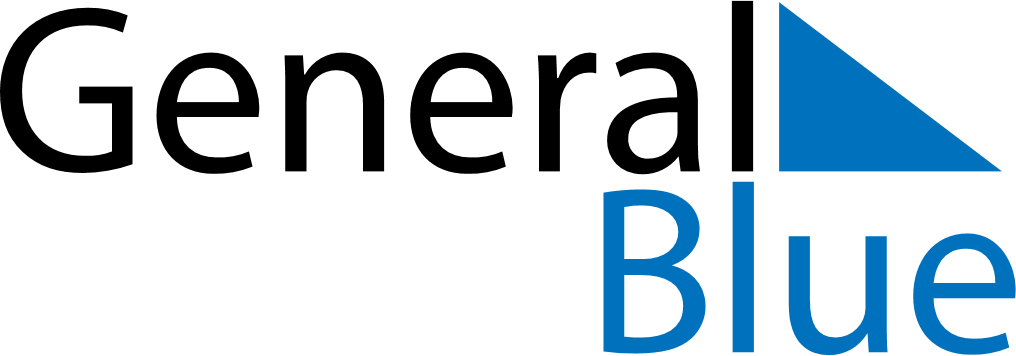 October 2019October 2019October 2019October 2019BahamasBahamasBahamasMondayTuesdayWednesdayThursdayFridaySaturdaySaturdaySunday12345567891011121213National Heroes’ DayNational Heroes’ Day1415161718191920National Heroes’ Day (substitute day)212223242526262728293031